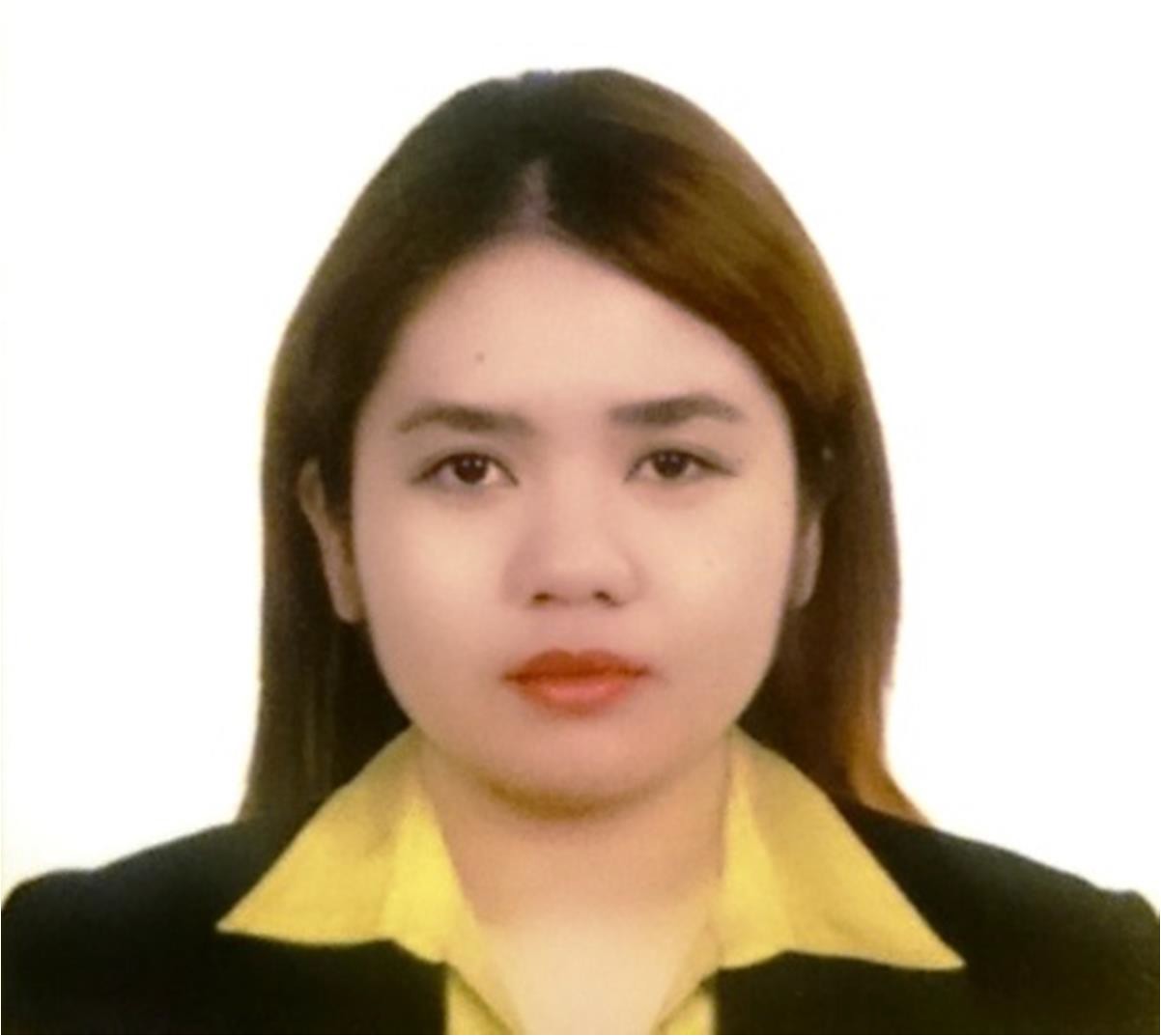 ABIGAIL, CPA, MBADiscovery Gardens Jebel Ali Dubai, UAE Email Add.  245292	@gulfjobseekers.com Visa Status: Visit Visa (Can Join Immediately)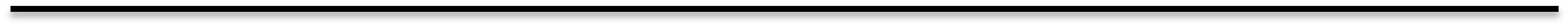 EXECUTIVE SUMMARY  Certified Public Accountant with 4 years of experience in General Accounts (AccountsPayables, Accounts, Receivables, General Ledger and Cash Management)  Completed Master in Business Administration  Member of the Institute of Certified Bookkeepers  Familiarity with Microsoft office with strong knowledge in Excel, Word and Power Point  Trained and familiar with Systems, Applications and Products (SAP) Accounting system  Familiarity with QAD (Mfg. Pro System)  Has experience in both Merchandising and Manufacturing line of business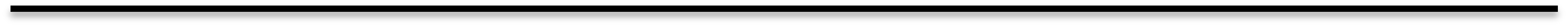 PROFESSIONAL WORK EXPERIENCEJanuary 8, 2013 – July 10, 2015EHS Lens Philippines  Inc.(Formerly Hoya Lens Manufacturing Philippines Inc.)SEPZ Gateway Business Park Cavite, Philippines 	Accounting OfficerResponsibilities:  Checking of weekly list of payables, weekly budget and check preparation thru Global CashManagement System.  Responsible in payment processing to suppliers  Preparation of daily cash position report and cash flow.  Arranging conversion, fund transfer and other bank transactions on behalf of the company.  Checking of Monthly Bank Reconciliation and Journal Entries.  Responsible in General Ledger Accounts Revaluation.  Recording of Sales and analyzing Accounts Receivables.  Reconciliation of Other Receivables.  Monitoring and checking company’s contracts.  Accounting support for company’s Intellectual Property business line.  Responsible as Petty Cash Custodian, managing and safekeeping Php 50,000 ($1,162.79 atPhp 43.00)	cash on hand.  Overseeing the General Ledger accounts.  Reconciling accounts payables after payments and accounts receivables upon collection.  Posting of entries thru SAP Accounting Software.August 22, 2011 – December  4, 2012San Miguel Foods Inc. – San Miguel Integrated SalesMetro Manila, PhilippinesFinance Analyst(Credit and Accounts Department)Responsibilities:  Checking of customers’ government registrations (e.g. DTI, SEC, BIR etc.) in line with their Credit Line Applications to make sure that the distributors are legally operating  their businesses.  Monitoring of Sales Invoices to ensure its timely transmittal to customers.  Monitors the floaters, purchases, expenses, and collections of National Chain Accounts (e.g.Supermarkets,  Malls) as well as General Trade Accounts (e.g. Distributors,  Variety Stores, General Merchandise, etc.).  Provides information to Sales Specialists for the unblocking of their accounts whenever it exceeds credit limit or it has an overdue.  Prepares monthly Accounts Receivables Aging and other requested reports that will help theSales Specialists in formulating actions to improve their performance.  Monitors   Sales Specialists’  performance by  comparing  their  recent from their  previous weekly deviation report.  Validates information and endorse the findings to Finance Head whenever Sales Specialists submitted memo for the application of their unapplied vs. their floaters.  Validates the price variance, rebates and other credit memos and posts the adjustments.  Posting  of customer’s  payment  and monitoring  timely deposit  of customer’s  postdated checks.  Reconciliation of selected Company’s Ledger Accounts.  Posting of adjustments and other accounting entries using company’s accounting software, SAP (Systems, Applications, and Products).  Managing  of  the  issuance  of  collection  receipts  and  credit  memos to  all  San MiguelIntegrated Sales offices nationwide.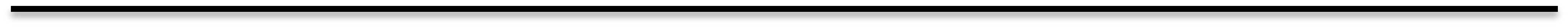 EDUCATIONAL BACKGROUNDMaster Degree in Business Administration  (Completed)Lyceum of the Philippines UniversityCavite, PhilippinesCertified Public AccountantProfessional Regulation Commission (PRC) License No. 0137393PhilippinesBachelor of Science in Accountancy University of Santo Tomas (UST) Manila, PhilippinesCONTINUING PROFESSIONAL DEVELOPMENTNovember 2012DEVELOPING A PERSONAL CULTURE OF EXCELLENCE By: Mr. Francis J. KongThe Legend Villas – 60 Pioneer cor. Madison, Mandaluyong City, Metro Manila, PhilippinesOctober 2012CORPORATE WELLBEING TRAINING (FNRIDOST) Pasig City, Metro Manila, PhilippinesMay 201217th CERTIFIED BOOKKEEPER PROGRAMReview on Bookkeeping  Skills, Completing  the Accounting Cycle, Constructive Accounting and Special JournalsNational Institute of Accounting Technicians (NIAT) OfficePasig City, Metro Manila, Philippines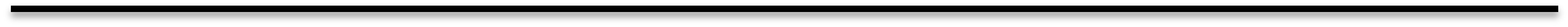 ORGANIZATIONS:NIAT: National Institute of Accounting TechniciansPICPA: Philippine Institute of Certified Public AccountantsPERSONAL  INFORMATIONBIRTH DATE: 	October 20, 1989GENDER: 	FemaleNATIONALITY: Filipino